Отчет о результатах самообследования  Муниципального бюджетного общеобразовательного учреждения основной общеобразовательной школы с. ЛиплейкаСпасского района Пензенской областис. Липлейка2015 годСодержание:Выписка из  приказа «О проведении самообследования».Информационная карта.Результаты итоговых аттестаций выпускников 4-х, 9-х классов за последние три года.Анализ показателей деятельности МБОУ ООШ с. Липлейка за 2014-2015 учебный год.Выписка из протокола заседания педагогического совета  о результатах самообследования  МБОУ ООШ с. ЛиплейкаМуниципальное бюджетное общеобразовательное учреждениеосновная  общеобразовательная школа с. Липлейка                                                    Выписка из  приказа 11.06. 2015 г.                                                                                       №  51/2                                                 с. ЛиплейкаО проведении образовательным учреждением  самообследования                       В соответствии с пунктом 3 части 2 статьи 29 Федерального закона от 29.12.2012 г. № 273-ФЗ «Об образовании в Российской Федерации» Приказываю:Провести в период с «16» июня по «31» июля 2015 года самообследование образовательного учреждения;Содержание и порядок проведения самообследования должны соответствовать Порядку проведения самообследования образовательной организации, утвержденному приказом Министерства образования и науки Российской Федерации от 14.06.2013 г. № 462. Для организации и руководства самообследованием утверждаю комиссию по образовательному учреждению в составе: Л.М. Филина – директор школы;В. И. Чернышова  – учитель математики;С. Ф. Фёдорова  – председатель первичной профсоюзной организации, учитель начальных классов.Комиссии образовательного учреждения обобщить полученные результаты и на их основе сформировать и представить отчёт о результатах самообследования на обсуждение педагогического совета до «26» августа 2015 г. Администратору школьного сайта Чернышовой В. И. разместить на официальном сайте школы Отчёт о результатах самообследования до 01.09.2015 г.Контроль за исполнением настоящего приказа  оставляю за собой.Директор школы       Л. М. ФилинаИнформационная карта (паспорт)Муниципального бюджетного общеобразовательного учрежденияосновной общеобразовательной школы с. ЛиплейкаСпасского района Пензенской области.1.Общие сведения об образовательном учреждении.1.1.Наименование образовательного учреждения   Муниципальное бюджетное общеобразовательное  учреждение основная общеобразовательная школа с. Липлейка (МБОУ ООШ с. Липлейка).1.2.Юридический адрес, телефон: 442600 Пензенская область, Спасский район,  с. Липлейка, ул. Школьная, д.10, т. 8(84151)23-168.1.3.Учредитель образовательного учреждения: Отдел образования Администрации Спасского района Пензенской области.1.4.Организационно-правовая форма: муниципальное бюджетное учреждение.1.5.Тип образовательного учреждения: общеобразовательное учреждение.1.6.Вид образовательного учреждения: основная общеобразовательная школа.1.7.Лицензия серии РО № 021712 регистрационный № 10496 от «02» июня 2011 г. выдана Министерством образования Пензенской области, бессрочно.1.8.Свидетельство о государственной аккредитации серии 58А01 № 0000126 регистрационный № 5943 от «11» июня 2013 г. выдана Министерством образования Пензенской области.1.9. Сведения об администрации образовательного учреждения:1.10 Сведения о здании (помещении): типовое1.11 Оценка состояния здания, помещения хорошее1.12  ИНН учреждения 58070027671.13  ОГРН (13-значный) 10258009754202.Образовательные программы учреждения.2.2. Структура воспитательной работы в учреждении: 2.3. Дополнительные образовательные услуги:платные (перечислить) - нетбесплатные (перечислить) Кружки:  секция ОФП, «Театральный», «Юный турист».3.Сведения об учащихся ОУ3.1. Сведения о педагогическом коллективе ОУ (учителя начальной школы, русского языка и литературы, математики, физики, химии, биологии, географии, иностранных языков)3.2. Сведения об учителях истории и общественных дисциплин3.3.Общий контингент по общеобразовательному учреждению, в том числе:количество групп детей дошкольного возраста и воспитанников в них – нет.количество классов и общее число обучающихся в них – 9/624.Кадровый потенциал образовательного учреждения.4.1.Всего педагогических работников (в том числе совместителей - человек / %) – 12 (1/08%)4.2.Укомплектованность штатов: 100%.4.3.Вакансии: нет4.4.Уровень образования педагогических работников.Количество педагогов, обучающихся заочно в педагогических образовательных учреждениях - нет.4.5.Уровень квалификации педагогических работников.4.6.Стаж работы.4.7.Возраст педагогических работников.4.8.Учебная нагрузка педагогических работников.18 часов в неделю - 2  чел.от 19 до 27 часов в неделю - 6 чел.свыше 27 часов в неделю – 2 чел.средняя нагрузка по образовательному учреждению 19,7 часов.4.9.Количество педагогов, прошедших курсы повышения квалификации за последние 5 лет (человек / % от общего числа) - 10/83% .5. Полнота освоения учебных программ выпускных классов (по каждой образовательной программе, по каждой ступени отдельно на момент заполнения информационной карты)Начальное общее образование, I ступеньнаименование образовательной программы, ступеньОсновное общее образование, II ступеньнаименование образовательной программы, ступень6.Информационно-техническое оснащение образовательного процесса.6.1.Обеспеченность учебного плана общеобразовательного учреждения учебниками (только из фонда образовательного учреждения).*Средний процент вычисляется путем сложения процентов обеспеченности учебниками по каждому предмету и деления на число предметов. Показатель по отдельному предмету не может превышать 100%.Например: литература - 100%; история - 80%; физика - 100%; химия - 90%. Средний % обеспеченности учебниками составляет (100% + 80% + 100% + 90 %) : 4 = 90%.6.2.Обеспеченность образовательного процесса ТСО.компьютеры				 19 шт.ноутбуки                                             6 шт.нетбуки                                               24 шт.телевизор				    1 шт.видеокамера			               1  шт.музыкальное оборудование               1  шт.мобильная акустическая система       1 шт.мультимедийный проектор               4 шт.интерактивный комплекс                  4 шт.МФУ                                                     1 шт.DVD                                                      1 шт.Оверхетпроектор                                 1 шт.Принтер                                                3 шт.Сканер                                                   1 шт.Станок сверлильный                           1 шт.Станок заточный                                  1 шт.Станок токарный по дереву                1 шт.Станок токарный                                  1 шт.Станок деревообрабатывающий         1 шт.7. Медико - социальные условия пребывания обучающихся.7.1.Обеспечение обучающихся площадями, используемыми под образовательный процесс.7.1.1. Общая площадь 1376,1; полезная площадь 530,9.7.1.2.Количество квадратных метров учебных площадей, приходящихся на одного обучающегося  8,04.7.1.3.В общеобразовательном учреждении имеются:актовый зал и спортивный зал 1/148,3 кв.мпришкольная спортивная площадка 1/0,5 гастоловая 1/30,7 кв.мтеплица 1/18 кв.мстритбольная площадка 1/288 кв.мволейбольная площадка 1/148,3 кв.ммини-футбольная площадка 1/450 кв.мпожарные резервуары 1пришкольный участок 1/0,2 гаплодовый сад 1/0,05 гапитомник 1/0,01 га7.1.4 Наличие и оснащенность специализированных кабинетов:7.2.Состояние здоровья обучающихся:6.3.Статистика травм в образовательном учреждении:2009 -2010 	- нет.2010 -2011 	- нет.2011 -2012 	- нет.2012-2013 – нет.2013-2014 – нет.2014-2015 - нет8.Некоторые показатели результативности образовательного процесса.8.1.Количество выпускников, окончивших общеобразовательное учреждение с отличием: 8.2.Результаты участия учащихся в олимпиадах:8.3. Результаты участия в соревнованиях, конкурсах, конференциях, других мероприятиях разного уровня за 2014-20154 учебный год:	Информация о призерах и победителях (конкурсов, олимпиад, фестивалей и пр.) за сентябрь – май в МБОУ ООШ с. Липлейка 2014-2015 учебного годаИнформация об участии обучающихся МБОУ ООШ с. Липлейка  в спортивных мероприятиях районного, зонального и регионального уровняв 2014-2015 учебном году:8.4. Проведение открытых мероприятий разного уровня (семинаров, конференций консультаций и др.).    3. Данные о результатах итоговой аттестации:3.1 Данные о результатах итоговой аттестации выпускников начальной школы3.2.Данные о результатах итоговой аттестации выпускников основной школы4. Анализ показателей деятельности Муниципального бюджетного общеобразовательного учреждения основной общеобразовательной школы с. Липлейка Спасского района Пензенской области 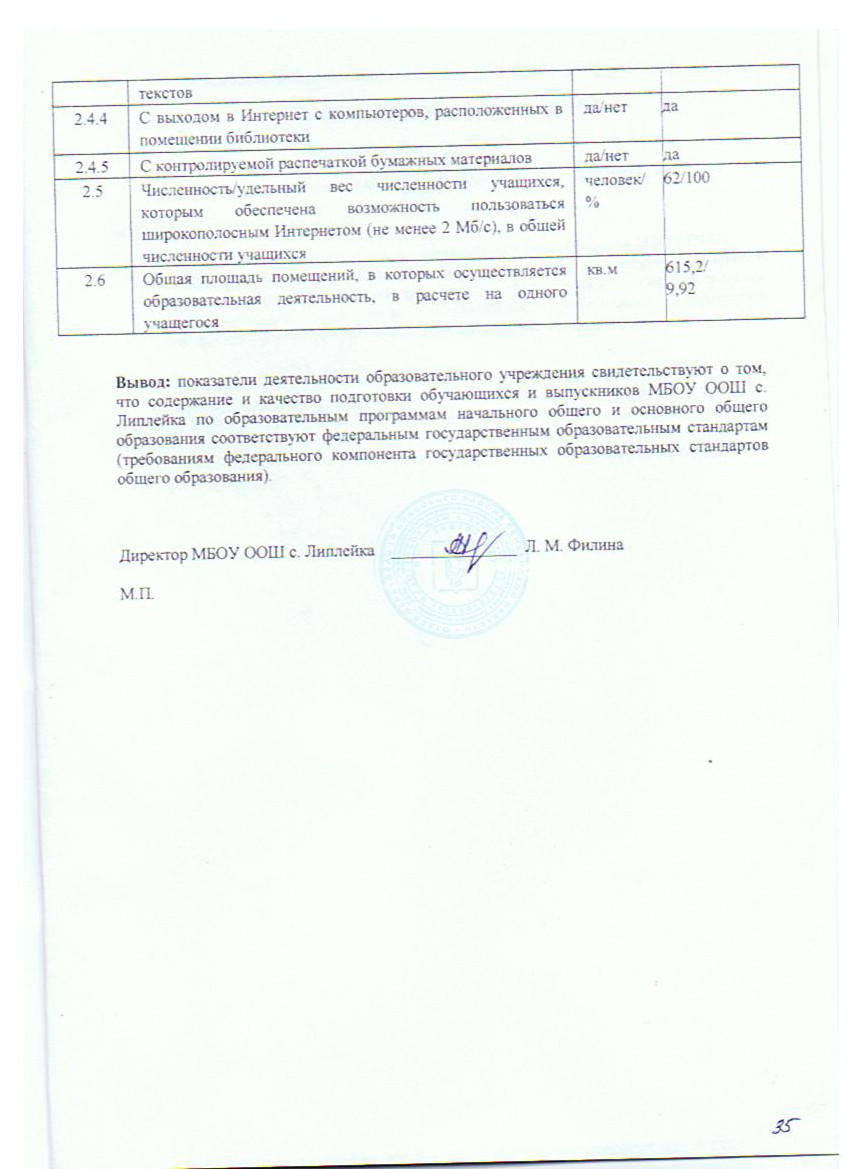 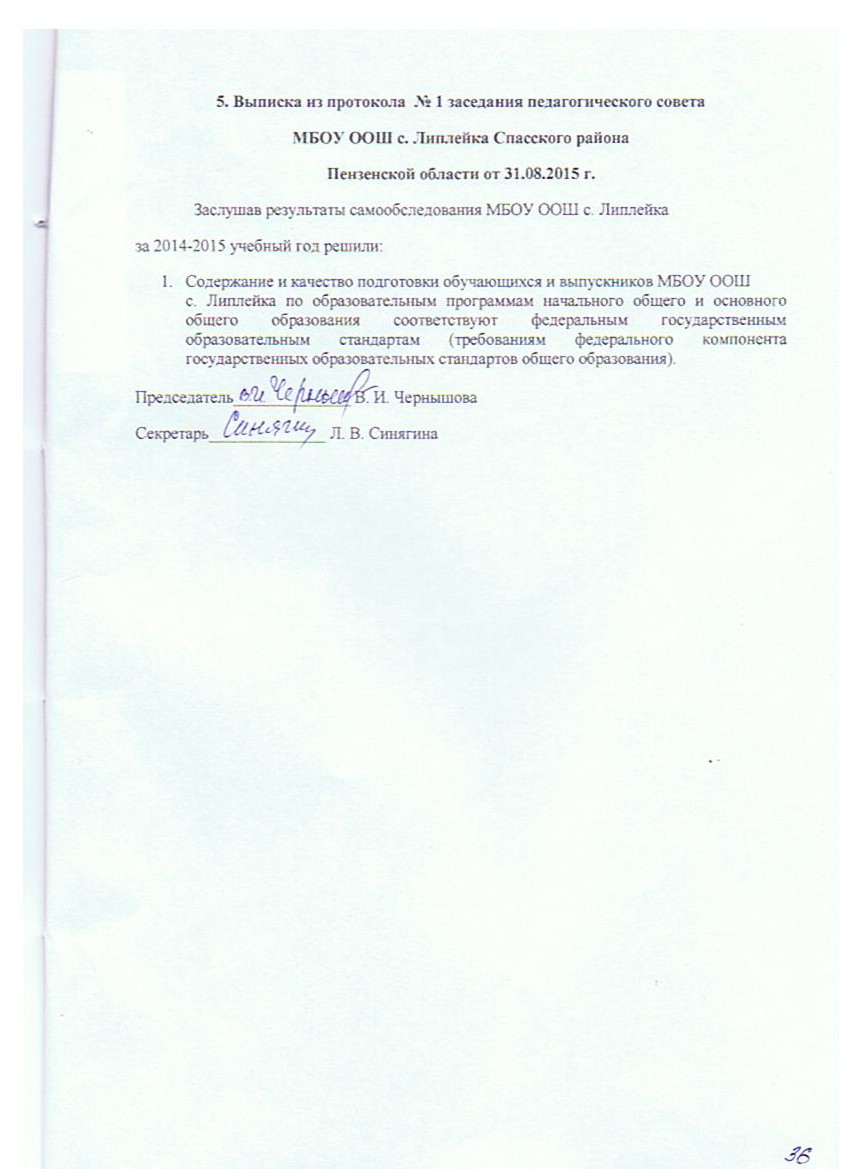 Рассмотрено на заседании педагогического совета.Протокол № 1 от 31.08.2015 г.Ф.И.О.Дата рожденияОбразование(какое образовательное учреждение окончил и когда)Препода-ваемый предмет(если есть)Стаж(общий и руководителя)Квалифика-ционная категориярук/предметГосударствен-ные (ведомствен-ные) наградыДомашний адрес, телефонФилина Лидия Михайловна02.07.1968 г.Высшее, Зубово-Полянское педагогическое училище, Мордовской АССР в 1987 г., Негосударственное аккредитованное частное образовательное учреждение высшего профессионального образования Современная Гуманитарная Академия в 2009 г.28/5--Пензенская область, г. Спасск, ул. Рабочая, д.36, т. 32-9622.1.Сведения о реализуемых образовательных программах (по приложению к лицензии):№Наименование образовательных программУровень,направленностьСроки освоения/ классыКол-воклассовКол-во обучающихся1Начальное общее образованиеОбщеобразовательная (основная)4 года/1-4 классы4(2 класса-комплекта)382Основное общее образованиеОбщеобразовательная (основная)5 лет/5-9 классы524Классы123456789ИТОГОКол-во классов1111111119Число уч-ся12912543410365№ п.п.ФИО (полностью)ОбразованиестажкатегорияклассыПрограмма (с указанием точных исходных данных)Учебники (с указанием точных исходных данных)1Смирнова Наталья Александровна (учитель начальных классов)Высшее8 летI-1-2Примерные программы по учебным предметамНачальная школав 2-х частяхМосква «Просвещение»2011г.Стандарты второго поколенияОбразовательная программа МБОУ ООШ с. Липлейка начальное общее образование (ФГОС). Рабочая программа по математике для 1 класса Рабочая программа по математике для 2 классаМатематика 1 классМ.И. Моро, С.И. Волкова, С.В.Степанова.2-е издание, Москва «Просвещение» 2013г.Математика, 2 классМ.И.Моро, М.А.Бантова, Г.В. Бельтюкова, С.И.Волкова, С.В.Степановав 2- х частяхМосква «Просвещение»2012 г.1Смирнова Наталья Александровна (учитель начальных классов)Высшее8 летI-1-2Образовательная программа МБОУ ООШ с. Липлейка начальное общее образование (ФГОС). Рабочая программа по русскому языку для 1 классаРабочая программа по русскому языку для 2 классаРусский язык 1 классВ.П. Канакина, В.Г Горецкий3-е издание, Москва «Просвещение» 2013г.Русский язык , 2 классВ.П.Канакина, В.Г.Горецкийв 2- х частяхМосква «Просвещение»2013г.1Смирнова Наталья Александровна (учитель начальных классов)Высшее8 летI-1-2Образовательная программа МБОУ ООШ с. Липлейка начальное общее образование (ФГОС). Рабочая программа по литературному чтению для 1 класса Рабочая программа по литературному чтению для 2 классаЛитературное чтение 1 классЛ.Ф.Климанова, Л.А.Виноградская, В.Г.Горецкий2-е издание, Москва «Просвещение» 2013г.Литературное чтение, 2 классЛ.Ф.Климанова, Л.А.Виноградская, В.Г.Горецкийв 2- х частяхМосква «Просвещение»2013г1Смирнова Наталья Александровна (учитель начальных классов)Высшее8 летI-1-2Образовательная программа МБОУ ООШ с. Липлейка начальное общее образование (ФГОС). Рабочая программа по окружающему миру для 1 класса Рабочая программа по окружающему миру для 2 классаОкружающий мир 1 класс  А.А.Плешаков2-е издание, Москва «Просвещение» 2013г.Окружающий мир, 2 классА.А.Плешаковв 2- х частяхМосква «Просвещение»2013г.1Смирнова Наталья Александровна (учитель начальных классов)Высшее8 летI-1-2Образовательная программа МБОУ ООШ с. Липлейка начальное общее образование(ФГОС). Рабочая программа по музыке для 1 классаРабочая программа по музыке для 2 классаМузыка 1 классЕ.Д.Критская, Г.П.Сергеева,Т.С.Шмагина.2-е издание, Москва «Просвещение» 2013г.Музыка, 2 классЕ.Д.Критская, Г.П.Сергеева, Т.С. ШмагинаМосква «Просвещение»2013г.1Смирнова Наталья Александровна (учитель начальных классов)Высшее8 летI-1-2Образовательная программа МБОУ ООШ с. Липлейка начальное общее образование (ФГОС). Рабочая программа по изобразительному искусству для 1 классаРабочая программа по изобразительному искусству для 2 классаИзобразительное искусствоВ.С.Кузин, э.И.Кубышкина13- е издание, стереотипное Москва «Дрофа» 2013г.Изобразительное искусство, 2 классВ.С.Кузин, Э.И. КубышкинаМоскваДрофа2013 г1Смирнова Наталья Александровна (учитель начальных классов)Высшее8 летI-1-2Образовательная программа МБОУ ООШ с. Липлейка начальное общее образование (ФГОС). Рабочая программа по технологии для 1 класса  Рабочая программа по технологии для 2 классаТехнология 1 классН.М.Конышева.5 - е издание Смоленск Ассоциация  XXI век 2013г.Технология, 2 классН.М.КонышеваСмоленскАссоциация ХХI век2013г.А. Я. Данилюк. Основы религиозных культур и светской этики. Программы общеобразовательных учреждений 4-5 классы, М: Просвещение, 2010 г.Основы религиозных культур и светской этики. Основы православной культуры. 4-5 класс, А. В. Кураев, М:Просвещение, 2012 г.3Фёдорова Светлана Фёдоровна  (учитель начальных классов)Среднее профессиональное28 летI3-4Примерные программы по учебным предметамНачальная школав 2-х частяхМосква «Просвещение»2011г.Стандарты второго поколенияОбразовательная программа МБОУ ООШ с. Липлейка начальное общее образование (ФГОС). Рабочая программа по математике для 4 класса. Рабочая программа по математике для 3 класса.Математика, 3 классМ.И.Моро, М.А.Бантова, Г.В. Бельтюкова, С.И.Волкова, С.В.Степановав 2- х частяхМосква «Просвещение»2013 гМатематика, 4 классМ.И.Моро, М.А.Бантова, Г.В. Бельтюкова, С.И.Волкова, С.В.Степановав 2- х частяхМосква «Просвещение»2014 гОбразовательная программа МБОУ ООШ с. Липлейка начальное общее образование (ФГОС). Рабочая программа по русскому языку для 4 класса.Рабочая программа по русскому языку для 3 класса.Русский язык , 3 классВ.П.Канакина, В.Г.Горецкийв 2- х частяхМосква «Просвещение»2013г.Русский язык , 4 классВ.П.Канакина, В.Г.Горецкийв 2- х частяхМосква «Просвещение»2014г.Образовательная программа МБОУ ООШ с. Липлейка начальное общее образование (ФГОС). Рабочая программа по литературному чтению для 4 класса. Рабочая программа по литературному чтению для 3 класса.Литературное чтение, 3 классЛ.Ф.Климанова, Л.А.Виноградская, В.Г.Горецкийв 2- х частяхМосква «Просвещение»2013гЛитературное чтение, 4 классЛ.Ф.Климанова, Л.А.Виноградская, В.Г.Горецкийв 2- х частяхМосква «Просвещение»2014гОбразовательная программа МБОУ ООШ с. Липлейка начальное общее образование (ФГОС). Рабочая программа по окружающему миру для 4 класса.Рабочая программа по окружающему миру для 3 класса.Окружающий мир, 3 классА.А.Плешаковв 2- х частяхМосква «Просвещение»2013гОкружающий мир, 4классА.А.Плешаковв 2- х частяхМосква «Просвещение»2014гОбразовательная программа МБОУ ООШ с. Липлейка начальное общее образование (ФГОС). Рабочая программа по музыке для 4 класса.Рабочая программа по музыке для 3 класса.Музыка, 3 классЕ.Д.Критская, Г.П.Сергеева, Т.С. ШмагинаМосква «Просвещение»2013г Музыка, 4 классЕ.Д.Критская, Г.П.Сергеева, Т.С. ШмагинаМосква «Просвещение»2014гОбразовательная программа МБОУ ООШ с. Липлейка начальное общее образование (ФГОС). Рабочая программа по изобразительному искусству для 4 класса.Рабочая программа по изобразительному искусству для 3 класса.Изобразительное искусство, 3 классВ.С.Кузин, Э.И. КубышкинаМоскваДрофа2013гИзобразительное искусство, 4 классВ.С.Кузин, Э.И. КубышкинаМоскваДрофа2014гОбразовательная программа МБОУ ООШ с. Липлейка начальное общее образование (ФГОС). Рабочая программа по технологии для 2 класса. Рабочая программа по технологии для 3 класса.Технология, 3 классН.М.КонышеваСмоленскАссоциация ХХI век2013г.Технология, 4 классН.М.КонышеваСмоленскАссоциация ХХI век2014г.4Фёдорова Людмила Евгеньевна (учитель русского языка и литературы) Высшее27 годаВысшая6,7,9Программа общеобразовательных учреждений. Русский язык 5-9 классы М.Т.Баранова, Т.А. Ладыженская, Москва: Просвещение, 2009гОбразовательная программа МБОУ ООШ с. Липлейка основного общее образование. Рабочие программы по русскому языку для 6,7,9 классов.Русский язык 6 классМ.Т. Баранов, Т.А. Ладыженская, Москва Просвещение, 2013Русский язык 7 классМ.Т. Баранов, Т.А. Ладыженская, Москва Просвещение, 2012Русский язык 9 классМ.Т. Баранов, Т.А. Ладыженская, Москва Просвещение, 20134Фёдорова Людмила Евгеньевна (учитель русского языка и литературы) Высшее27 годаВысшая6,7,9Программа общеобразовательных учреждений. Литература 5-11 классы. Под редакцией Т.Ф. Курдюмовой, Москва: Просвещение,  2009Образовательная программа МБОУ ООШ с. Липлейка основного общее образование. Рабочая программа по литературе для 6,7.9 классов. Литература 6 класс, Курдюмова Т.Ф. Москва: Дрофа, 2012Литература 7 класс, Курдюмова Т.Ф. Москва: Дрофа, 2012Литература 9 класс, Курдюмова Т.Ф. Москва: Дрофа, 20125Галишникова Ольга ЮрьевнаВысшее33 годаIРусский язык 5.8 кл, Программа общеобразовательных учреждений. Русский язык 5-9 классы М.Т.Баранова, Т.А. Ладыженская, Москва: Просвещение, 2009гОбразовательная программа МБОУ ООШ с. Липлейка основного общее образование. Рабочая программа по русскому языку для 5,8 класса.Русский язык 5 классТ.А. Ладыженская, Москва Просвещение, 2012Русский язык 8 классМ.Т. Баранов, Т.А. Ладыженская, Москва Просвещение, 20125Галишникова Ольга ЮрьевнаВысшее33 годаIЛитература 5,8 кл.Программа общеобразовательных учреждений. Литература 5-11 классы. Под редакцией Т.Ф. Курдюмовой, Москва: Просвещение,  2009Образовательная программа МБОУ ООШ с. Липлейка основного общее образование. Рабочая программа по литературе для 5,8 класса.Литература 5 класс, Курдюмова Т.Ф. Москва: Дрофа, 2012Литература 8 класс, Курдюмова Т.Ф. Москва: Дрофа, 20125Галишникова Ольга ЮрьевнаВысшее33 годаIПрограмма общеобразовательных учреждений. Литература 5-11 классы. Под редакцией Т.Ф. Курдюмовой, Москва: Просвещение,  2009Образовательная программа МБОУ ООШ с. Липлейка основного общее образование. Рабочая программа по литературе для 5,8 класса.6Маренков Сергей СергеевичВысшее4 года-Математика 6 класс, Программа для общеобразовательных школ, гимназий, лицеев. Математика -11 классы. Дрофа, 2009. Состовитель Г.М. КузнецоваОбразовательная программа МБОУ ООШ с. Липлейка основного общее образование. Рабочая программа по математике для 6 класса. Математика 6 класс, Виленкин Н.Я.- Москва: Мнемозина, 20116Маренков Сергей СергеевичВысшее4 года-Физика 7-9 кл., Программа по физике 7-9 класс для общеобразовательных учреждений под редакцией Е.М.Гутник, А.В. Пёрышкина, Москва:Дрофа, 2009Образовательная программа МБОУ ООШ с. Липлейка основное общее образование. Рабочие программы по физике для 7-9 классов.Физика 7 класс Пёрышкин А.В. – Москва.: Дрофа, 2010Физика 8 класс Пёрышкин А.В. – Москва.: Дрофа, 2010Физика 9 класс Пёрышкин А.В. – Москва.: Дрофа, 20106Маренков Сергей СергеевичВысшее4 года-Информатика 8-9 классы.Н.Д. Угринович  Программа базового курса информатики и ИКТ для 7-9 классов. Бином 2009Образовательная программа МБОУ ООШ с. Липлейка основное общее образование. Рабочие программы по информатике  и ИКТ для 8-9 классов.Информатика и ИКТ 8 класс, Угринович Н.Д._ Москва.: БИНОМ, 2012Информатика и ИКТ 9 класс, Угринович Н.Д._ Москва.: БИНОМ, 20127Чернышова Валентина Ивановна (учитель математики)Высшее29 летВысшая5,7-9Программы общеобразовательных школ. Москва: Просвещение, 2009.Программа для общеобразовательных школ, гимназий, лицеев. Математика 5-11 класс. Дрофа, 2009. Составитель Т.М.Кузнецова.Образовательная программа МБОУ ООШ с. Липлейка основного общего образования. Рабочая программа математике для 5 класса, рабочие программы по алгебре для 7-8 классов, рабочие программы по геометрии для 7-8 классов. Геометрия 7-9, Атанасян Л.С., Бутузов В.Ф., Кадомцев С.Б.- Москва: Просвещение, 2010Математика 5 класс, Виленкин Н.Я., Жохов В.И.- Москва.: Мнемозина, 2010Алгебра 7 класс, Макарычев Ю.Н., Миндюк Н.Г.- Москва,: Просвещение, 2010Алгебра 8 класс, Макарычев Ю.Н., Миндюк Н.Г.- Москва,: Просвещение, 2010Алгебра 9 класс, Макарычев Ю.Н., Миндюк Н.Г., -Москва., Просвещение, 20108Смоленкина Лидия ВладимировнаСреднее профессиональное8 лет-Химия 8-9 классыРудитис. Программа курса химии для 8-9 классов общеобразовательных учреждений. Дрофа, 2009Образовательная программа МБОУ ООШ с. Липлейка основного общее образование. Рабочие программы по химии для 8-9 классов.Химия 8 класс, Габриелян О.С., Москва: Дрофа, 2010Химия 8 класс, Габриелян О.С., Москва: Дрофа, 20108Смоленкина Лидия ВладимировнаСреднее профессиональное8 лет-Рудитис. Программа курса химии для 8-9 классов общеобразовательных учреждений. Дрофа, 2009Образовательная программа МБОУ ООШ с. Липлейка основного общее образование. Рабочие программы по химии для 8-9 классов.Химия 8 класс, Габриелян О.С., Москва: Дрофа, 2010Химия 8 класс, Габриелян О.С., Москва: Дрофа, 20109Морозова МаринаАнатольевнаВысшее32 годаВысшаяГеография 6-9 классыПрограмма курса «География для 6-9 классов. Москва: Русское слово, 2009Образовательная программа МБОУ ООШ с. Липлейка основного общее образование. Рабочие программы по географии для 6-9 классов.Е.М. Домогацких, Н.И. Алексеевский Физическая география 6 класс- Москва,: «Русское слово», 2010Е.М. Домогацких, Н.И. Алексеевский Материки и океаны 7 класс- Москва,: «Русское слово», 2010Е.М. Домогацких, Н.И. Алексеевский география 8 класс- Москва,: «Русское слово», 2010Е.М. Домогацких, Н.И. Алексеевский Население и хозяйство России 9 класс- Москва,: «Русское слово», 2010Биология 6-9 классыПрограмма общеобразовательных учреждений. Биология в основной школе. Т.С. Сухова, В.И. Строганов, И.Н. Понаморёва. Москва: Вентана - Граф, 2009Образовательная программа МБОУ ООШ с. Липлейка основного общее образование. Рабочие программы по биологии для 6-9 классов.И.Н. Пономарёва Биология 6 класс- Москва,: Вента Граф, 2010В.М. Константинов Биология 7 класс,  Москва,:Вентана - Граф, 2010А.Г. Дрогомилов биология 8 класс, Москва,: Вента Граф, 2010И.Н. Пономарёва Основы общей биологии 9 класс Москва,: Вентана - Граф, 201010Кармышова Татьяна ГеннадиевнаВысшее5 лет-Английский язык 2-9 классыПримерные программы по учебным предметамНачальная школав 2-х частяхМосква «Просвещение»2011г.Стандарты второго поколенияОбразовательная программа МБОУ ООШ с. Липлейка начальное общее образование (ФГОС). Рабочая программа по английскому языку для 2 класса.Программа курса английского языка к УМК « Enjoy English» для учащихся 2-9 классов, общеобразовательных учреждений.- Обнинск: Титул, 2009 Программа разработана Пензенским ИПК и ПРО на основе УМК 5-11 классы В.П. Кузовлев «Счастливый английский»Образовательная программа МБОУ ООШ с. Липлейка начальное общее образование . Рабочие программы по английскому языку для 3-4 классов.Образовательная программа МБОУ ООШ с. Липлейка основного общее образование. Рабочие программы по английскому языку для 5-9 классовМ.З. Биболетова, Н.В. Добрынина, Е.А. Ленская. Английский язык:Английский язык с удовольствием/ Enjoy English-1: Учебник английского языка для 2-3 класса – Обнинск:Титул, 2012М.З. Биболетова, Н.В. Добрынина, Е.А. Ленская. Английский язык:Английский язык с удовольствием/ Enjoy English-1: Учебник английского языка для 4 класса – Обнинск:Титул, 2012М.З. Биболетова, Н.В. Добрынина, Е.А. Ленская. Английский язык:Английский язык с удовольствием/ Enjoy English-1: Учебник английского языка для 5,6 классов – Обнинск:Титул, 2012М.З. Биболетова, Н.В. Добрынина, Е.А. Ленская. Английский язык:Английский язык с удовольствием/ Enjoy English-1: Учебник английского языка для 7 класса – Обнинск:Титул, 2012М.З. Биболетова, Н.В. Добрынина, Е.А. Ленская. Английский язык:Английский язык с удовольствием/ Enjoy English-1: Учебник английского языка для 8 класса – Обнинск:Титул, 2013М.З. Биболетова, Н.В. Добрынина, Е.А. Ленская. Английский язык:Английский язык с удовольствием/ Enjoy English-1: Учебник английского языка для 9 класса – Обнинск:Титул, 2013№ п.пФИО (полностью)Образованиестажка-те-го-рияклассыПрограмма (с указанием точных исходных данных)Учебники (с указанием точных исходных данных)1Синягина Людмила ВячеславовнаВысшее25 летВысшая5-9Программы общеобразовательных учреждений История, обществознание 6-11 классы. Москва: Просвещение 2009г.Образовательная программа МБОУ ООШ с. Липлейка основное общее образование. Рабочие программы по обществознанию 6,7,8,9 классыОбществознание 6 классБоголюбов Л.Н. Виноградова Н.Ф.Городецкая Н.И. и др.Просвещение2012 г.1Синягина Людмила ВячеславовнаВысшее25 летВысшая5-9Программы общеобразовательных учреждений История, обществознание 6-11 классы. Москва: Просвещение 2009г.Образовательная программа МБОУ ООШ с. Липлейка основное общее образование. Рабочие программы по обществознанию 6,7,8,9 классыОбществознание 7 классБоголюбов Л.Н. Городецкая Н.И. Иванова Л.Ф. и др.Просвещение2012 г.1Синягина Людмила ВячеславовнаВысшее25 летВысшая5-9Программы общеобразовательных учреждений История, обществознание 6-11 классы. Москва: Просвещение 2009г.Образовательная программа МБОУ ООШ с. Липлейка основное общее образование. Рабочие программы по обществознанию 6,7,8,9 классыОбществознание 8 классБоголюбов Л.Н. Городецкая Н.И. Иванова Л.Ф. и др.Просвещение2012 г.1Синягина Людмила ВячеславовнаВысшее25 летВысшая5-9Программы общеобразовательных учреждений История, обществознание 6-11 классы. Москва: Просвещение 2009г.Образовательная программа МБОУ ООШ с. Липлейка основное общее образование. Рабочие программы по обществознанию 6,7,8,9 классыОбществознание 9 классБоголюбов Л.Н. Матвеев А.И. Жильцова Е.И. и дрПросвещение2012 г.1Синягина Людмила ВячеславовнаВысшее25 летВысшая5-9Образовательная программа МБОУ ООШ с. Липлейка основное общее образование. Рабочие программы по истории для 5-9 классовИстория древнего мира 5 классВигасин А.А.Годер Г.И.Свенцицкая И.С.Просвещение2010 г.1Синягина Людмила ВячеславовнаВысшее25 летВысшая5-9Образовательная программа МБОУ ООШ с. Липлейка основное общее образование. Рабочие программы по истории для 5-9 классовИстория средних веков 6 классАгибалова Е.В.Донской Г.М.Просвещение2010 г.1Синягина Людмила ВячеславовнаВысшее25 летВысшая5-9Образовательная программа МБОУ ООШ с. Липлейка основное общее образование. Рабочие программы по истории для 5-9 классовИстория России с древнейших времен до конца XVI века 6 классДанилов А.А.Косулина Л.Г.Просвещение2010 г.1Синягина Людмила ВячеславовнаВысшее25 летВысшая5-9Образовательная программа МБОУ ООШ с. Липлейка основное общее образование. Рабочие программы по истории для 5-9 классовВсеобщая история. История нового времени 7 классаЮдовская А.Я. Баранов П.А.Ванюшкина Л.М.Просвещение2010 г.1Синягина Людмила ВячеславовнаВысшее25 летВысшая5-9Образовательная программа МБОУ ООШ с. Липлейка основное общее образование. Рабочие программы по истории для 5-9 классовИстория России  конец XVI –XVIII век 7 классДанилов А.А.Косулина Л.Г.Просвещение2010г.1Синягина Людмила ВячеславовнаВысшее25 летВысшая5-9Образовательная программа МБОУ ООШ с. Липлейка основное общее образование. Рабочие программы по истории для 5-9 классовВсеобщая история. История нового времени1800-1913 8классЮдовская А.Я. Баранов П.А.Ванюшкина Л.М.Просвещение2010 г.1Синягина Людмила ВячеславовнаВысшее25 летВысшая5-9Образовательная программа МБОУ ООШ с. Липлейка основное общее образование. Рабочие программы по истории для 5-9 классовИстория России  XIX век 8 классДанилов А.А.Косулина Л.Г.Просвещение2010 г.1Синягина Людмила ВячеславовнаВысшее25 летВысшая5-9Образовательная программа МБОУ ООШ с. Липлейка основное общее образование. Рабочие программы по истории для 5-9 классовИсторияВсеобщая история. Новейшая история 9 класс Загладин Н.В.Русское слово  2010 г.1Синягина Людмила ВячеславовнаВысшее25 летВысшая5-9Образовательная программа МБОУ ООШ с. Липлейка основное общее образование. Рабочие программы по истории для 5-9 классовИстория России  XX- начало XXI века 9 классДанилов А.А.Косулина Л.Г.Брандт М.Ю.Просвещение2010 г.История Пензенского края с древнейших времен до середины XIX века 8 классБелорыбкин Г.Н. Лебедев В.И. Винокуров Г.Ф. Ставицкий В.В. Первушкин В.И. Годин В.С. Горланов Г.Е.Пенза  2007 г.История  Пензенского края с древнейших времен до середины XIX века 9 классБелорыбкин Г.Н. Берлякова Н.П. Винокуров Г.Ф. Власов В.А., Востокова Н.П. Горланов Г.Е., Гошуляк В.В. Догаева В.П. Инюшкин Н.М. Касимов А.С., Лебедев В.И. Никонов А.Б. Первушкин В.И. Семенов В.Б.Шарошкин Н.А.. Пенза  2007 г.Высшее образование(в том числе педагогическое) чел. / %Среднее профессиональное (в том числе педагогическое)чел. / %Кандидатов и докторов наукчел / %Штатные работники9/75%2/17%-Совместители1/08%-Всего:10/83%2/17%-Высшая квалификацион-ная категориячел. / %Первая ква-лификационная категориячел. / %Соответвие занимаемой должностичел./%Государст-венные наградычел. / %Ведомственные наградычел. / %Штатные работники5/42%2/174/33%-2/17Совместители--1/08--Всего:5/42%2/16%5/42%-2/17До 2 летчел. / %От2 до5летчел. / %От5 до10летчел. / %От10 до20летчел. / %Свыше 20 летчел. / %Средний педстажШтатные работники-1/08%2/16%-8/67%20 летСовмести-тели-1\08-4 годаВсего:-2/16%2/16%-8/67%24 годаДо30 летчел. / %От 30до 40 летчел. / %От 40до 50 летчел. / %От 50до 60 летчел. / %Свыше60 летчел / %СреднийвозрастРаботающих пенсионеров по возрастуШтатные работники3/25%-5/42%3/25%-43,9 лет1/08%Совмести-тели1/50%--32 -Всего:4/33%5/42%3/25-38 лет1/08%Название предмета по учебному плану выпускного классаКоличество часов в годпо учебному плануКоличество часов в год по фактуВыполнение учебных программ (%)Название предмета по учебному плану выпускного классатеория/практикатеория/практикаРусский язык136136100Литература102102100Иностранный язык6868100Математика136136100Окружающий мир6868100Искусство (Музыка и ИЗО)6868100Технология (Труд)6868100Физическая культура102102100Основы религиозных культур и светской этики3434100Название предмета по учебному плану выпускного классаКоличество часов в годпо учебному плануКоличество часов в год по фактуВыполнение учебных программ (%)Название предмета по учебному плану выпускного классатеория/практикатеория/практикаРусский язык6868100Литература102102100Иностранный язык6868100Математика170170100Информатика и ИКТ6868100История России4444100Всеобщая история 2424100Обществознание3434100География6868100Физика6868100Химия6868100Биология6868100Искусство3434100Физическая культура102102100История родного края/Семьеведение3434100Основы местного самоуправления1717100Основы предпринимательства1717100Основы выбора профиля обучения3434100КоличествообучающихсяКоличествоучебниковСредний %обеспеченности учебниками*Федеральный компонент6297100Региональный компонент и компонент образовательного учреждения62126100Всего:621405 экз.100Название кабинета% оснащенностиЧто отсутствует (перечислить)Химия100 Физика80%Столы лабораторные электрифицированные,   Реостаты ползунковые,  Насос вакуумныйИнформатика80%Таблицы, схемы, диаграммы и графики представлены в виде демонстрационного (настенного), полиграфического издания, Программы первая помощь устарела.Биология100География100История90%Карты по новой истории (I-II период)Технология77%Набор слесарных инструментов школьный, набор столярных инструментов школьный, конструкторы для моделирования технологических машин и механизмов, струбцины металлические, наборы свёрл по металлу и дереву, наборы инструментов для резьбы по дереву, набор для выпиливания, набор контрольно-измерительных и разметочных инструментов по дереву и металлу, набор напильников школьный, набор резьбонарезного инструмента, набор обжимок, поддержек, натяжек для клёпки, ножницы по металлу рычажные, приспособление гибочное для работы с листовым металлом.Физическое воспитание77%Бревно гимнастическое, брусья гимнастические, планки для прыжков в высоту, лыжные палки, ворота хоккейные, коньки хоккейные, коньки для фигурного катания, клюшка для игры в хоккей, стойка для клюшек, станок для заточки коньков.2009 /2010  уч. год2009 /2010  уч. год2009 /2010  уч. год2010 /2011  уч. год2010 /2011  уч. год2011 /2012  уч. год2011 /2012  уч. год2012 /2013  уч. год2012 /2013  уч. год2013 /2014  уч. год2013 /2014  уч. годвсеговыпускниковвыпускниковвсеговыпускниковвсеговыпускниковвсеговыпускниковвсеговыпускников% практически здоровых детей 1200100803030% детей, имеющих отклонения в здоровье525353536759455867454   46% детей, имеющих хронические заболевания36474737333355393351542014 /2015  уч. год2014 /2015  уч. год2014 /2015  уч. годвсеговсеговыпускников% практически здоровых детей 6/10%6/10%-% детей, имеющих отклонения в здоровье29/49%29/49%-% детей, имеющих хронические заболевания24/41%24/41%3/100%ГодыОкончили школу с отличиемчел. / % к выпуску2009 /2010  уч. год1/7%2010 /2011  уч. год-2011 /2012 уч. год-2012 /2013 уч. год-2013 /2014 уч. год1/8%2014-2015 уч. год1/33 %Город (район)Город (район)Город (район)ОбластьОбластьОбластьОбластьРоссияРоссияРоссияВсегоГодыЗанято призовых местЗанято призовых местЗанято призовых местЗанято призовых местЗанято призовых местЗанято призовых местЗанято призовых местЗанято призовых местЗанято призовых местЗанято призовых местЗанято призовых мест12312311232009 /2010  уч.год-34-------72010 /2011  уч. год-23-----62011 /2012 уч. год--3-------32012 /2013 уч. год111-------32013 /2014 уч. год--2-------22014-2015 уч.год-----------№ п/пФ.И. учащегося/педагогаНазвание  мероприятияНазвание  мероприятияМестоМестоПримечаниеМеждународный уровеньМеждународный уровеньМеждународный уровеньМеждународный уровеньМеждународный уровеньМеждународный уровеньМеждународный уровень1Смоленкина Л. В.II-ой открытый конкурс для педагогов и детей «Семейный котёл»II-ой открытый конкурс для педагогов и детей «Семейный котёл»---Всероссийский уровеньВсероссийский уровеньВсероссийский уровеньВсероссийский уровеньВсероссийский уровеньВсероссийский уровеньВсероссийский уровень1Федорова Л. Е.(16 уч-ся)Игра-конкурс «Русский медвежонок»Игра-конкурс «Русский медвежонок»Тучков А., Захарова К., Урюкин А., Смоленкина А.(победители школьный этап)Региональный уровеньРегиональный уровеньРегиональный уровеньРегиональный уровеньРегиональный уровеньРегиональный уровеньРегиональный уровень1	Морозова М. А., О. Ю. Галишникова, С. Ф. Федорова, М. А. Янгуловрегиональная экологическая акция «Украсим садами Пензенский край»региональная экологическая акция «Украсим садами Пензенский край»Диплом за активное участие2Коллектив учащихся(рук. Морозова М. А.)Региональный отборочный тур Всероссийского детского экологического форума «Зеленая планета 2015»Региональный отборочный тур Всероссийского детского экологического форума «Зеленая планета 2015»33ДипломМуниципальный уровеньМуниципальный уровеньМуниципальный уровеньМуниципальный уровеньМуниципальный уровеньМуниципальный уровеньМуниципальный уровень1Захарова К.(рук.Федорова Л. Е.)Захарова К.(рук.Федорова Л. Е.) КОНКУРС  творческих работ «Безопасное движение» КОНКУРС  творческих работ «Безопасное движение»1 место2Смоленкина А.(рук. Смоленкина Л. В.)Смоленкина А.(рук. Смоленкина Л. В.) КОНКУРС  творческих работ «Безопасное движение» КОНКУРС  творческих работ «Безопасное движение»2 место3Пиманкин Д.(рук.Федорова Л. Е.)Пиманкин Д.(рук.Федорова Л. Е.) КОНКУРС  творческих работ «Безопасное движение» КОНКУРС  творческих работ «Безопасное движение»3 место4Морозова М. А.Морозова М. А.районный фестиваль-конкурс школьных агитбригад «Наше здоровье – в наших руках»районный фестиваль-конкурс школьных агитбригад «Наше здоровье – в наших руках»Грамота за лучшее музыкальное оформление5Захарова К. (рук. Морозова М. А.)Захарова К. (рук. Морозова М. А.)Акция «Больше кислорода» 9 этапАкция «Больше кислорода» 9 этапДиплом участнику проекта6Морозова М. А.Морозова М. А.Акция «Больше кислорода» 9 этапАкция «Больше кислорода» 9 этапБлагодарственное письмо за активное участие в реализации федеральной программы7Группа учащихся(учитель-фасилитатор Морозова М. А.)Группа учащихся(учитель-фасилитатор Морозова М. А.)Защита проектов, Разработанных в рамках реализации проекта «Обучение через предпринимательство»Защита проектов, Разработанных в рамках реализации проекта «Обучение через предпринимательство»Грамота за участие 8Театральный коллектив «Капелька»(рук. Галишникова О. Ю.)Театральный коллектив «Капелька»(рук. Галишникова О. Ю.)смотр-конкурс детских театральных коллективов «Сурская весна – 2015»смотр-конкурс детских театральных коллективов «Сурская весна – 2015»Грамота за творческие успехи9Фольклорный коллектив (рук. Морозова М. А.)Фольклорный коллектив (рук. Морозова М. А.)смотр-конкурс фольклорных коллективов «Жавороночки»смотр-конкурс фольклорных коллективов «Жавороночки»3Диплом10Казеев Иван(рук. Федорова С. Ф.)Казеев Иван(рук. Федорова С. Ф.)Районный конкурс «Лучшая сувенирная продукция»Районный конкурс «Лучшая сувенирная продукция»3Грамота11Тучков АлексейТучков Алексейдепутат Молодежного парламента Спасского районадепутат Молодежного парламента Спасского районаГрамота за твердую гражданскую позицию, творческий подход и активное участие в общественной жизни Спасского района12Чернышова В. И.Чернышова В. И.Районный конкурс «Лучший сайт ОУ»Районный конкурс «Лучший сайт ОУ»1Диплом победителя13Захарова К.(рук. Федорова Л. Е.)Захарова К.(рук. Федорова Л. Е.)Районный этап областного конкурса сочинений «Этих дней не смолкнет слава!»Районный этап областного конкурса сочинений «Этих дней не смолкнет слава!»1Грамота14Тучков А.(рук. Федорова Л. Е.)Тучков А.(рук. Федорова Л. Е.)Районный этап областного конкурса сочинений «Этих дней не смолкнет слава!»Районный этап областного конкурса сочинений «Этих дней не смолкнет слава!»1Грамота15Яркина Т.(рук. Галишникова О. Ю.)Яркина Т.(рук. Галишникова О. Ю.)Районный этап областного конкурса сочинений «Этих дней не смолкнет слава!»Районный этап областного конкурса сочинений «Этих дней не смолкнет слава!»3Грамота16Липатова Н.(рук. Галишникова О. Ю.)Липатова Н.(рук. Галишникова О. Ю.)Районный этап областного конкурса сочинений «Этих дней не смолкнет слава!»Районный этап областного конкурса сочинений «Этих дней не смолкнет слава!»2Грамота17Захарова К.(рук. Федорова Л. Е.)Захарова К.(рук. Федорова Л. Е.)Районный этап Всероссийского конкурса юных чтецов «Живая классика»Районный этап Всероссийского конкурса юных чтецов «Живая классика»2Диплом18Семья Тучковых(рук. Федорова Л. Е.)Семья Тучковых(рук. Федорова Л. Е.)Районный конкурс-фестиваль семейных ансамблей «Лейся, песня!»Районный конкурс-фестиваль семейных ансамблей «Лейся, песня!»3Грамота19Гагина Анна(рук. Федорова Л. Е.)Гагина Анна(рук. Федорова Л. Е.)Районный этап областного конкурса творческих работ «Победа далекая и близкая»Районный этап областного конкурса творческих работ «Победа далекая и близкая»1Грамота20Тучков А.(рук. Федорова Л. Е.)Тучков А.(рук. Федорова Л. Е.)Районный этап областного конкурса творческих работ «Победа далекая и близкая»Районный этап областного конкурса творческих работ «Победа далекая и близкая»3Грамота21Танцевальный коллектив(рук. Маренков С. С.)Танцевальный коллектив(рук. Маренков С. С.)Районный этап регионального проекта «Танцующая школа»Районный этап регионального проекта «Танцующая школа»3Грамота22Урюкин А. (рук.Федорова Л. Е.)Урюкин А. (рук.Федорова Л. Е.)Конкурс рисунков «Безопасное движение» Конкурс рисунков «Безопасное движение» 1Грамота23Федорова Л. Е., Галишникова О. Ю.Федорова Л. Е., Галишникова О. Ю.Районные соревнования юных инспекторов движения «Безопасное колесо-2015». Конкурсная программа «Фигурное вождение велосипеда»Районные соревнования юных инспекторов движения «Безопасное колесо-2015». Конкурсная программа «Фигурное вождение велосипеда»3Грамота24Федорова Л. Е., Галишникова О. Ю.Федорова Л. Е., Галишникова О. Ю.Районные соревнования юных инспекторов движения «Безопасное колесо-2015». Конкурсная программа «Велоэстафета «Трасса»Районные соревнования юных инспекторов движения «Безопасное колесо-2015». Конкурсная программа «Велоэстафета «Трасса»3Грамота25Федорова Л. Е., Галишникова О. Ю.Федорова Л. Е., Галишникова О. Ю.Районные соревнования юных инспекторов движения «Безопасное колесо-2015».Районные соревнования юных инспекторов движения «Безопасное колесо-2015».Грамота за активное участие26Галишникова О. Ю.Галишникова О. Ю.Районный слет юных туристов. Конкурс по туристическому навыку и быту «Бивак»Районный слет юных туристов. Конкурс по туристическому навыку и быту «Бивак»1Грамота27Галишникова О. Ю.Галишникова О. Ю.Районный слет юных туристов. Конкурс боевых листовРайонный слет юных туристов. Конкурс боевых листов1Грамота28Маренков С. С.Маренков С. С.Районный слет юных туристов. Конкурс «Короткая туристическая полоса препятствий»Районный слет юных туристов. Конкурс «Короткая туристическая полоса препятствий»2Грамота29Маренков С. С.Маренков С. С.Районный слет юных туристов. Конкурс туристической песни «Споемте, друзья!»Районный слет юных туристов. Конкурс туристической песни «Споемте, друзья!»3Грамота30Маренков С. С.Маренков С. С.Агитпоход «Звездный». Конкурс агитбригад.Агитпоход «Звездный». Конкурс агитбригад.Грамота№ п/пНаименованиемероприятия,соревнования, уровеньДата, место  проведенияКоличество учащихся, принявших участиеРезультат1Областные зональные соревнования проекта «Мини-футбол в школу» в 2003-2004 г.г. возрастной группеапрель, 2001572 место2Областные зональные соревнования проекта «Мини-футбол в школу» в 1999-2000 г.г. возрастной группеапрель, 201573 место3Районный этап областного конкурса видеороликов «Наш школьный спортивный клуб»октябрь,20147Сертификат за участие4Районный этап Общероссийского проекта «Мини-футбол в школу» в сезоне 2014-2015, среди девушек 1999-2000 г.р.ноябрь, 201471 место5Районный этап Общероссийского проекта «Мини-футбол в школу» в сезоне 2014-2015, среди девушек 2003-2004 г.р.ноябрь, 201471 место6Районный этап Общероссийского проекта «Мини-футбол в школу» в сезоне 2014-2015, среди юношей 1999-2000 г.р.ноябрь, 201472 место7Районный этап Общероссийского проекта «Мини-футбол в школу» в сезоне 2014-2015, среди юношей 2003-2004 г.р.ноябрь, 201473место8Районные соревнования по пионерболу в рамках Чемпионата ученической волейбольной лиги среди команд ОУ в 2014-2015 уч.годуянварь, 201582 место9Районные соревнования по волейболу в рамках Чемпионата ученической волейбольной лиги среди команд ОУ в 2014-2015 уч.годуянварь, 201582 место10Районный этап Чемпионата по скипингумарт, 2015123 место11Районные соревнования по настольному теннису в рамках Всероссийских спортивных игр школьников «Президентские спортивные игры» (девушки)февраль, 201562 место12Районные соревнования по настольному теннису в рамках Всероссийских спортивных игр школьников «Президентские спортивные игры» (юноши)февраль, 201561 место13Районные соревнования по дартсу в рамках Всероссийских спортивных игр школьников «Президентские спортивные игры» февраль, 2015Авдонин Евгений3 место14Районные соревнования по дартсу в рамках Всероссийских спортивных игр школьников «Президентские спортивные игры» февраль, 2015Синдяева Александра1 место15Районные соревнования по дартсу в рамках Всероссийских спортивных игр школьников «Президентские спортивные игры» февраль, 2015Захарова Кристина2 место16Районные спортивные соревнования по мини-футболу среди юношей 1998-2000 г.р., посвященных Международному Дню отказа от курения.72 место17Районная игра «Лапта» среди ОУапрель,2015101 место18Районные соревнования по мини-футболу среди учебных организаций, посвященных 70-летию Победы в Великой Отечественной войнеапрель,201572 место19Военно-спортивная игра «Зарница»апрель,2015102 место20Военно-спортивная игра «Зарница» в конкурсе «Пожарная эстафета»апрель,2015101 место21Районные соревнования по мини-футболу, посвященных Дню Россиииюнь,201571 место22Районный турнир по мини-футболуиюнь,201573 место23Районные соревнования по мини-футболу среди дворовых командиюнь,201573 место24Районные соревнования по мини-футболу среди дворовых командавгуст, 201572 место25Районный этап спортивных соревнований по футболу «Школьная футбольная лига» (девушки 2004-2005 г.р.)май,201572 место26Районный этап спортивных соревнований по футболу «Школьная футбольная лига» (юноши 2004-2005 г.р.)май,201573 место27Районный этап спортивных соревнований по футболу «Школьная футбольная лига» (девушки 2002-2003 г.р.)май,201572 место28Районный этап спортивных соревнований по футболу «Школьная футбольная лига» (юноши 2002-2003 г.р.)май,201573 место29Районный этап спортивных соревнований по футболу «Школьная футбольная лига» (юноши 2000-2001 г.р.)май,201573 место30Районный этап спортивных соревнований по футболу «Школьная футбольная лига» (девушки 2000-2001 г.р.)май,201571 место31Районный смотр отрядов юнармейцевмай,2015103 место32Районная легкоатлетическая эстафета на призы Главы Администрации Спасского районамай,2015201 место33Районные спортивные соревнования по волейболу в рамках праздника, посвященного Дню физкультурникаавгуст, 201581 место34Районные спортивные соревнования по настольному теннису в рамках Декады спорта и здоровьяфевраль, 2015Промонова Кристина3 место35Районные соревнования по шахматам среди учащихся ОУ 2000 г.р. и старше на призы Главы Администрации Спасского районафевраль, 201542 место36Районные соревнования по шахматам среди учащихся ОУ 2001 г.р. и моложе на призы Главы Администрации Спасского районафевраль, 201543 место37Районные спортивные соревнования по мини-футболу в рамках Декады спорта и здоровьяфевраль, 201571 местоГодыПроведено мероприятий городского (районного) уровняПроведено мероприятий областного уровняПроведено мероприятий российского уровняВсего2009 /2010  уч.год----2010 /2011  уч. годРайонный семинар «Современный урок. Какой он?»Открытые уроки по английскому языку, математике, ОРКСЭ--32011 /2012 уч. год-Социальный поездКруглый стол «Модернизация образования»-12012 /2013уч. годРайонный семинар «Осуществление проектной деятельности в ОУ Спасского района»--12013 /2014 уч. годРайонный семинар «Содержание образовательной среды, обеспечивающей реализацию индивидуальных образовательных программ школьников»--12014-2015 уч. годРайонный семинар«Реализация регионального проекта «Движение нового поколения «Мы – вместе!»--1Открытый урок по физике (учитель Маренков С. С.)1Учебный годКоличество выпускниковНа «отлично»/%На «хорошо» и «отлично»/%% качества знанийНеуспевающихКол-во/%2009-201031/33%     1/33 %66,6 %-2010-2011112/18 %6/54,5 %72,7 %-2011-201251/20 %2/40 %60 %-2012-201332/66,6%1/33,3%100 %-2013-20144-3/75%75%-2014-20155-3|60%60%-Учебный годКоличество выпускниковНа «отлично»На «хорошо» и «отлично»% качества знанийНеуспевающихКол-во/%2009-2010151/6,6%  5/33,3 %40 %-2010-20112-     1/50 %50 %-2011-201211-     4/36,4 %36,4 %-2012-20139-3/33,3%33,3%-2013-2014131/7,6 %8/61,5%69,2%-2014-201531/33%1/33%66,6%-N п/пПоказателиЕдиница измеренияРезультат МБОУ ООШ с. Липлейка1.Образовательная деятельность1.1Общая численность учащихсячеловек621.2Численность учащихся по образовательной программе начального общего образованиячеловек381.3Численность учащихся по образовательной программе основного общего образованиячеловек241.4Численность учащихся по образовательной программе среднего общего образованиячеловек-1.5Численность/удельный вес численности учащихся, успевающих на "4" и "5" по результатам промежуточной аттестации, в общей численности учащихсячеловек/%27/541.6Средний балл государственной итоговой аттестации выпускников 9 класса по русскому языкубалл4,71.7Средний балл государственной итоговой аттестации выпускников 9 класса по математикебалл4,31.10Численность/удельный вес численности выпускников 9 класса, получивших неудовлетворительные результаты на государственной итоговой аттестации по русскому языку, в общей численности выпускников 9 классачеловек/%01.11Численность/удельный вес численности выпускников 9 класса, получивших неудовлетворительные результаты на государственной итоговой аттестации по математике, в общей численности выпускников 9 классачеловек/%01.14Численность/удельный вес численности выпускников 9 класса, не получивших аттестаты об основном общем образовании, в общей численности выпускников 9 классачеловек/%01.16Численность/удельный вес численности выпускников 9 класса, получивших аттестаты об основном общем образовании с отличием, в общей численности выпускников 9 классачеловек/%1/33.31.18Численность/удельный вес численности учащихся, принявших участие в различных олимпиадах, смотрах, конкурсах, в общей численности учащихсячеловек/%62/1001.19Численность/удельный вес численности учащихся-победителей и призеров олимпиад, смотров, конкурсов, в общей численности учащихся, в том числе:человек/%44/711.19.1Регионального уровнячеловек/%5/0,081.19.2Федерального уровнячеловек/%01.19.3Международного уровнячеловек/%01.20Численность/удельный вес численности учащихся, получающих образование с углубленным изучением отдельных учебных предметов, в общей численности учащихсячеловек/%01.21Численность/удельный вес численности учащихся, получающих образование в рамках профильного обучения, в общей численности учащихсячеловек/%01.22Численность/удельный вес численности обучающихся с применением дистанционных образовательных технологий, электронного обучения, в общей численности учащихсячеловек/%01.23Численность/удельный вес численности учащихся в рамках сетевой формы реализации образовательных программ, в общей численности учащихсячеловек/%01.24Общая численность педагогических работников, в том числе:человек121.25Численность/удельный вес численности педагогических работников, имеющих высшее образование, в общей численности педагогических работниковчеловек/%10/831.26Численность/удельный вес численности педагогических работников, имеющих высшее образование педагогической направленности (профиля), в общей численности педагогических работниковчеловек/%10/831.27Численность/удельный вес численности педагогических работников, имеющих среднее профессиональное образование, в общей численности педагогических работниковчеловек/%2/171.28Численность/удельный вес численности педагогических работников, имеющих среднее профессиональное образование педагогической направленности (профиля), в общей численности педагогических работниковчеловек/%2/171.29Численность/удельный вес численности педагогических работников, которым по результатам аттестации присвоена квалификационная категория в общей численности педагогических работников, в том числе:человек/%7/581.29.1Высшаячеловек/%5/421.29.2Перваячеловек/%2/171.30Численность/удельный вес численности педагогических работников в общей численности педагогических работников, педагогический стаж работы которых составляет:человек/%1.30.1До 5 летчеловек/%2/171.30.2Свыше 30 летчеловек/%2/171.31Численность/удельный вес численности педагогических работников в общей численности педагогических работников в возрасте до 30 летчеловек/%4/331.32Численность/удельный вес численности педагогических работников в общей численности педагогических работников в возрасте от 55 летчеловек/%1/081.33Численность/удельный вес численности педагогических и административно-хозяйственных работников, прошедших за последние 5 лет повышение квалификации/профессиональную переподготовку по профилю педагогической деятельности или иной осуществляемой в образовательной организации деятельности, в общей численности педагогических и административно-хозяйственных работниковчеловек/%10/831.34Численность/удельный вес численности педагогических и административно-хозяйственных работников, прошедших повышение квалификации по применению в образовательном процессе федеральных государственных образовательных стандартов в общей численности педагогических и административно-хозяйственных работниковчеловек/%10/832.Инфраструктура2.1Количество компьютеров в расчете на одного учащегосяединиц0,652.2Количество экземпляров учебной и учебно-методической литературы из общего количества единиц хранения библиотечного фонда, состоящих на учете, в расчете на одного учащегосяединиц342.3Наличие в образовательной организации системы электронного документооборотада/нетда2.4Наличие читального зала библиотеки, в том числе:да/нетда2.4.1С обеспечением возможности работы на стационарных компьютерах или использования переносных компьютеровда/нетда2.4.2С медиатекойда/нетда